4 Influencer Trends Emerging From the PandemicThe pandemic is driving four key influencer marketing trends -- the emergence of influencer merchandise, organic engagement on TikTok, fast-growing interest in Triller and a shift from product-based messaging to campaigns supporting social causes. Nikki Gilliland delves into each trend, exploring how brands are leveraging each one and offers key takeaways for marketers.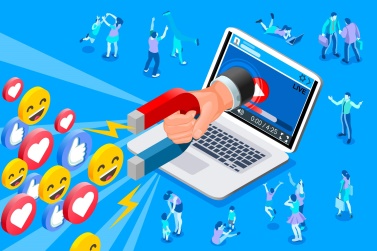 Econsultancy 10.28.20https://econsultancy.com/four-trends-that-show-how-influencer-marketing-has-evolved-in-2020/Image source:https://www.threegirlsmedia.com/wp-content/uploads/2019/07/96619165_l.jpg